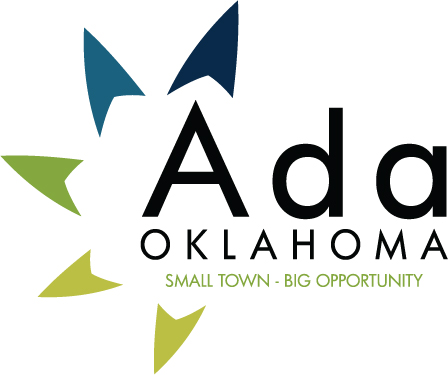 Leadership Ada Class 2022 Application(Continuing the legacy of the city’s founding leaders through education, community vision and service)Name: ________________________________________________________________________		Last			First				(preferred name)Home Address: ________________________________________________________________			Street				City			Zip CodeContact Info: ___________________________________________________________________			Email				Cell			OfficeEmployer: _____________________________ Title__________________________________Employer Address: ____________________________________________________________			Street				City			Zip CodeLength of employment: __________	Contact Numbers: ____________________________								Office			Supervisor Name_____________________________________ Phone #___________________Begin with High SchoolName and Location of School		Dates (from- - to)	        Degree		     Major__________________________		______________	     ____________	_______________________________________		______________	     ____________	_______________________________________		______________	     ____________	_______________________________________		______________	     ____________	_____________Please list vocational/professional organizations in which you have been active.  Do not include civic organizations, public office or political activity.        Organization		    Membership Dates		          Position Held/Responsibilities___________________		______________________	            _____________________________________________		______________________	            _____________________________________________		______________________	            __________________________Please list your civic, religious, political, social or other activities in order of importance to you.  Note location if other than Oklahoma. (use separate sheet if needed)        Organization		    Membership Dates		          Position Held/Responsibilities___________________		______________________	            _____________________________________________		______________________	            _____________________________________________		______________________	            _____________________________________________		______________________	            _____________________________________________		______________________	            __________________________What is your vision for Ada by the year 2025? (Please limit your response to this space)In your opinion, what strategies could be implemented to enable your vision to become a reality?  How might you be involved?  (Please limit your response to this space)How did you learn about Leadership Ada?What do you consider your most significant leadership contribution(s) or achievement(s) related to your occupation/vocation?  (Please limit your response to this section)What would you consider your most significant leadership contribution(s) or achievement(s) related to your community involvement, unrelated to your occupation/vocation?  (Please limit your response to this section)Typical day begins at 8:00 a.m. and ends at 5:00 p.m.(Program sessions are subject to change)Tuesday, August 16, 2022, Afternoon MEET & GREET RECEPTION –This session will be a half day orientation. Participants will meet classmates and receive an overview of the Leadership ADA course. Wednesday, August 17, 2022ADA CHAMBER OF COMMERCE & HUMAN SEERVICES –Participants will learn about the Ada Chamber and the importance of the work they do in the community. Participants will also gain exposure to some of the programs and facilities in Pontotoc County that work to meet our human need requirements. Wednesday, September 21, 2021 LOCAL GOVERNMENT & CITY INFASTRUCTURE – An overview of the structure and function of our local government along with discussion of governments role in addressing local challenges. A look at the behind-the-scenes operations that make our city run smoothly. Tuesday, October18, 2022 HISTORY, QUALITY OF LIFE, & COMMUNICATIONS – A look at Ada’s cultural and historical background of Ada & its citizens. Includes a walking tour of history and sites, events, and activities that contribute to the quality of life in our area.  Participants will also explore the communications media located in the area and the role they play in commerce and quality of life.Wednesday, November 16, 2021 CHICKASAW NATION – HISTORY, CULTURE, & HUMANITIES – An overview of the structure and function of the Chickasaw Nation within our community.December  - TBDLAW ENFORCEMENT & JUSTICE SYSTEM – A look at our law enforcement agencies and how they interact.  Incudes tours of the County jail system.  A panel discussion with representatives from each local law enforcement agency. An educational tour or the CLEET training facility and interactive activities. Wednesday, January 18, 2023EDUCATION & ECONOMIC DEVELOPMENT- A look at the structure and operation of our public education system.  Includes a tour of different campuses in the county. Wednesday, February 15, 2023HEALTH CARE – An overview of medical care in Pontotoc County including tours of hospitals, clinics, and special are facilities.  Discussion will focus on the current health care issues facing our community and services that are available.Wednesday, March 15, 2023BUSINESS/INDUSTRY – A look at the diversity of the local business economy including a statistical overview of the county.  Includes tours of several area businesses and industry.Wednesday, April 2023STATE GOVERNMENT – Participants will spend the day at the State Capitol in Oklahoma City. Wednesday, May 2022GRADUATION – A special event honoring those who have completed the Leadership ADA program. In order to be considered for the selection of Leadership Ada Class 2022-2023 applicants must complete all items listed in this form.  Please check it over carefully for any omissions before submitting.  All applications are considered confidential and will be used only for the purpose of the selection process.All applications must be received before 5:00 p.m., Friday, July 15, 2022. You will be notified of the selection on or before August 5, 2022.  Tuition is due and payable prior to September 16, 2022. ** NO applications will be accepted after 5:00 p.m. on Friday, July 15, 2022. Agreement:
I understand: That completion of this application does not ensure my acceptance to Leadership Ada Class 2022-2023.That it is mandatory that I attend all Leadership Ada Class 2022-2023 sessions and absence from more than one (1) full session or from an accumulation of partial sessions equaling more than one (1) session will disqualify me from graduation.That attendance of the Orientation/Retreat session is mandatory.The purpose of Leadership Ada Class 2022 is to educate me on community issues, community partners, inner working of the local governments and to provide the opportunity to inquire on how to participate with organizations that can continually improve our community.Tuition is not refundable once program begins. If you leave your current employment, it will be up to your previous employer for your continuation in the program.This is an active program with some physical movement; walking, hikingThe commitments above, and agree to be bound by them in signing this application.Commitment: Please include one letter of recommendation.  The letter should be from someone who knows you well and can comment on your ability to take your Leadership ADA experience and use it for long-term leadership within our community.Applicants for Leadership ADA must have the support of their sponsoring business or organization.  The sponsor or employer must sign this form to indicate their support of the applicant’s participation in the program.  Applications will not be considered without this signature. Sponsor or Employer Signature ________________________________________________________Print Sponsor/Employer Name  _______________________________Title _____________________Applicant Signature ________________________________________ Date _____________________AGREEMENT & COMMITMENT Please email, mail or deliver the application to the Ada Area Chamber of Commerce prior to the July 15, 2022 deadline.Email:		swood@adachamber.com Mail:		Leadership Ada Application		Ada Chamber of Commerce		P. O. Box 248		Ada, OK  74821Delivery:	Ada Area Chamber of Commerce		2025 Arlington Street		Ada, OK  74820For further information, contact:Shana Wood President/CEO Ada Area Chamber of Commerce580.332.2506 | swood@adachamber.com  Leadership Ada was designed to ensure future civic leadership by developing the skills of emerging and potential leaders from all sectors of the community. The program’s purpose is:To identify and motivate potential leaders.To acquaint those leaders with community needs and opportunities for interaction with existing leadership on community issues.To build greater understanding of the nature of community leadership.To challenge greater community involvement.To build a realistic understanding of leadership in today’s complex society. The most important factor in participant selection is identifying those individuals who are most apt to use their leadership knowledge and skills for long-term benefit of this community.Based upon the criteria, individuals selected will:Have demonstrated commitment through past and current community activities. Have attained a leadership position within their business or organization of have the potential for advancement to top leadership positions.Have a sincere commitment, motivation, interest in serving their community.Be interested in, or intend to see, leadership roles in the community.Represent a cross selection of the business community of all ages and geographic representation, including government representatives, professional leaders, and community service volunteers.One absolute requirement of participation in Leadership ADA is attendance for the entire session.  Attendance will be checked in the mornings and afternoons. If a day includes a bus tour, class members are required to ride the bus during the entire session.  If a day includes a reception, class members are required to attend the full day.  If attendance on any session day is not possible Shana Wood must be notified.  Only (1) ONE absence is allowed.  More than (1) one will prohibit graduation at the end of the session year.  Tuition for the Leadership Ada is $575.00 for Ada Area Chamber of Commerce members and $675.00 for non-member.  Tuition covers program costs, materials and meals for all sessions.  Payment is due upon acceptance into the program – do not send payment with this application.No refunds of tuition or transfer of class selection is permitted.  Applicants will be notified of selection status late July. . 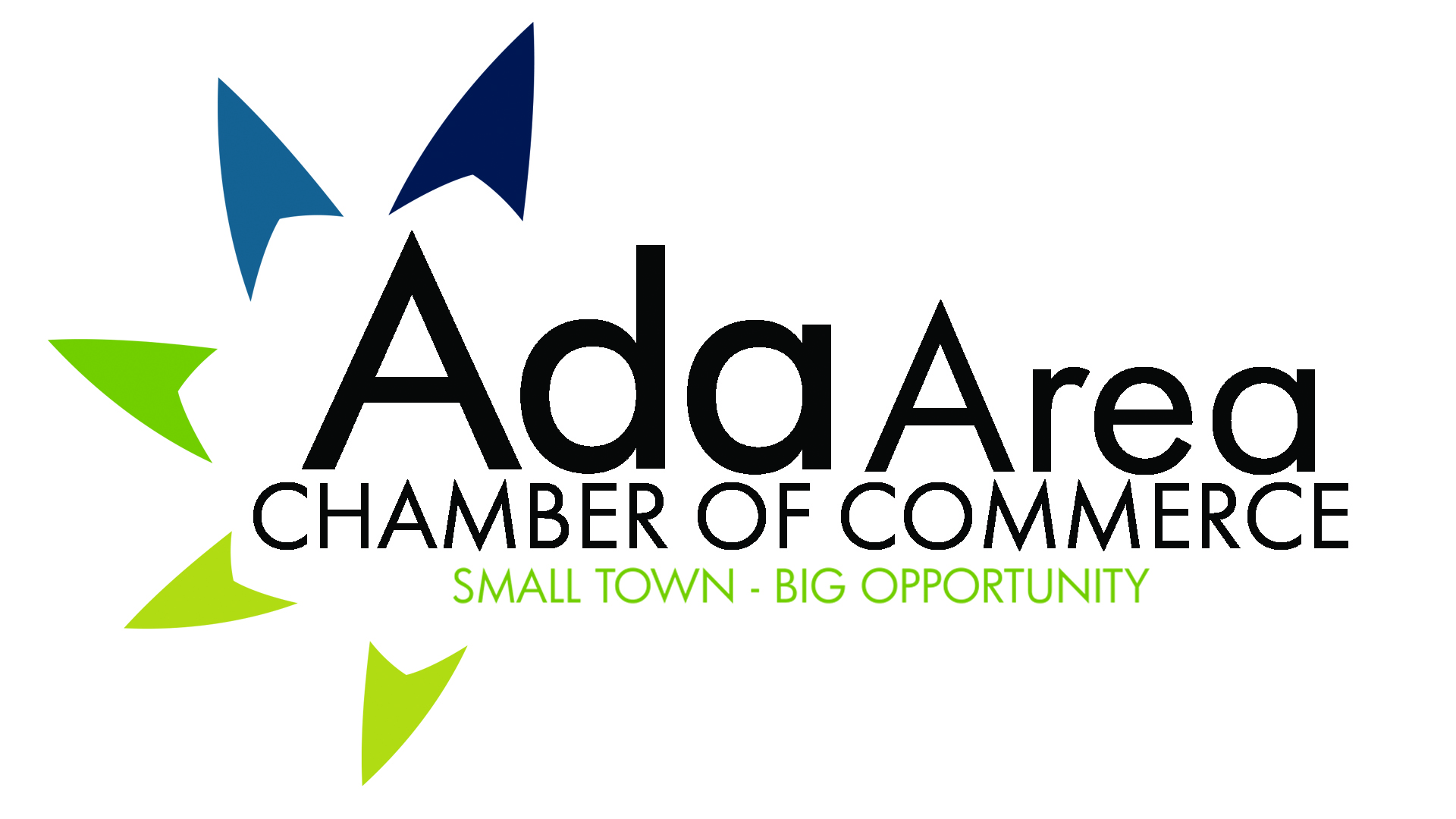 Leadership Ada 2022Application